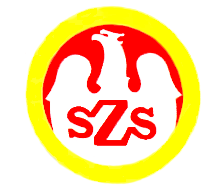 
Tabela  wyników GRUPY AGRUPA BTabela  wyników GRUPY BOstateczna kolejność:1. PUBLICZNA SZKOŁA PODSTAWOWA 9 KĘDZIERZYN-KOŹLE
2. ZESPÓŁ SZKOLNO-PRZEDSZKOLNY REŃSKA WIES3. PUBLICZNA SZKOŁA PODSTAWOWA CISEK
4. PUBLICZNA SZKOŁA PODSTAWOWA 5 KĘDZIERZYN-KOŹLE5. PUBLICZNA SZKOŁA PODSTAWOWA 19 KĘDZIERZYN-KOŹLE6. ZESPÓŁ SZKOPLNO-PRZEDSZKOLNY STARE KOŹLE

ORGANIZATOR
Katarzyna Szarek            Komunikat z zawodów sportowychNazwa zawodów    Mistrzostwa Powiatu Kędzierzyn-Koźle / Mini Piłka NożnaIGRZYSKA DZIECI - dziewczętaMiejsce i data    KĘDZIERZYN-KOŹLE - 11.04.2024Godz.  8:40- weryfikacja dokumentów, odprawa opiekunów, losowanieGodz.  9:10- rozpoczęcie zawodówGodz.  15:00  - zakończenie zawodówZespoły startujące pełna nazwa– kolejność wylosowanych miejsc:Zespoły startujące pełna nazwa– kolejność wylosowanych miejsc:1Publiczna Szkoła Podstawowa Cisek2Zespół Szkolno-Przedszkolny Reńska Wieś3Publiczna Szkoła Podstawowa 19 Kędzierzyn-Koźle4Publiczna Szkoła Podstawowa 9 Kędzierzyn-Koźle 5Zespół Szkolno-Przedszkolny Stare Koźle 6Publiczna Szkoła Podstawowa 5 Kędzierzyn-Koźle

Lp.

KGRUPA A

Nazwa szkołyGRUPA A

Nazwa szkołyGRUPA A

Nazwa szkołyWynik 1Grupa a1-3PSP CisekPSP 19 K-Koźle3 : 12Grupa b1-2PSP CisekZSP Reńska Wieś1 : 43Grupa a 3-2PSP 19 K-KoźleZSP Reńska Wieś0 : 4Szkoła123BramkiPunkty MiejscePSP Cisek1 : 43 : 14 : 53IIZSP Reńska Wieś4 : 14 : 08 : 16IPSP 19 Kędzierzyn-Koźle1 : 30 : 41 : 70III4Grupa b4-6PSP 9 K-KoźlePSP 5 K-Koźle4 : 05Grupa a5-4ZSP Stare KoźlePSP 9 K-Koźle1 : 56Grupa b5-6ZSP Stare KoźlePSP 5 K-Koźle0 : 2Szkoła123BramkiPunkty MiejscePSP 9 Kędzierzyn-Koźle4 : 05 : 19 : 16IZSP Stare Koźle1 : 50 : 21 : 70IIIPSP 5 Kędzierzyn-Koźle0 : 42 : 02 : 43II75/6 miejsce PSP 19 K-KoźleZSP Stare Koźle0 : 0 k(1 : 0)8½ finałuPSP 9 K-KoźlePSP Cisek9 : 09½ finałuZSP Reńska WieśPSP 5 K-Koźle1 : 010¾ miejscePSP CisekPSP 5 K-Koźle0 : 0 k(1 : 0)11 FINAŁPSP 9 K-KoźleZSP Reńska Wieś4 : 2